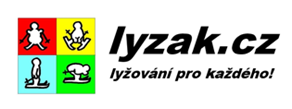 Potvrzení o bezinfekčnosti účastníka letního tábora Bory 16. – 23. 7. 2022Prohlašuji, že výše uvedený nejeví známky akutního onemocnění, např. horečky, průjmu, nemá zvýšenou teplotu, kašel, dušnost, bolest v krku nebo podobné příznaky a je schopen účasti na táboře v termínu 16. - 23. 7. 2022.Souhlasím s tím, že výše uvedenému smí být během tábora podány běžně užívané lékové skupiny dle uvážení zdravotníka.Tento formulář nesmí být starší než 1 den před nástupem na akci! V………………dne………………			JMÉNO a PODPIS…………………………………….List účastníka letního tábora Bory 16. – 23. 7. 2022Kontakty na rodiče nebo zákonné zástupce aktuální v době pobytu dítěte na táboře (min. 2):Informace zákonných zástupců:V případě závažného porušení táborového řádu (např. nepovolené opuštění tábora, požívání alkoholu a návykových látek nebo jiných závažných přestupků) bude vyrozuměn zákonný zástupce, který zajistí odvoz účastníka domů na vlastní náklady bez nároků na vrácení peněz.Vedoucí tábora nedoporučuje používání mobilu a jiných hodnotných zařízení na táboře a nenese zodpovědnost za jejich ztrátu či poškození.Na táboře je pořizována fotodokumentace, která je prezentována na webových stránkách http://www.tabor-bory.cz/ a www.lyzak.cz.Podpisem souhlasíte s podmínkami a se zpracováním osobních údajů a zveřejnění fotografií pro potřeby Lyžáku, z.s.V………………dne………………			JMÉNO a PODPIS…………………………………….Jméno a příjmení:Datum narození:Bydliště:Zdravotní pojišťovna:jménakontaktyUpozorňuji na:Alergie:Užívání léků a jejich dávkování:Dítě je: plavec  X  neplavecuplave ……………..m